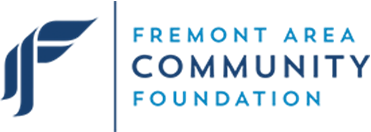 President & CEOFremont, MIThe Fremont Area Community Foundation (FACF) is an independent, 501(c)3 organization serving the community of Newaygo County, Michigan, a rural community just east of the shores of Lake Michigan and home of Gerber Products. FACF is among the largest rural community foundations in the nation and is the fourth largest community foundation in Michigan. The Foundation has combined assets of approximately $280 million, nearly 50% of which is unrestricted, provides over $6 million in support and grants annually, is governed by a 15-member Board of Trustees, and has a staff of 22 and an operating budget of approximately $2.5 million.  FACF exists to improve the quality of life for all residents of Newaygo County, by connecting community needs with the passions of families, businesses and individuals. It has three focus areas to guide its work and make a lasting change in the community: commitment to addressing unemployment and underemployment in the community—all in the name of strengthening a growing and sustainable local economy; supporting education as one of the most important tools for success; and focus to reduce poverty and revitalize community by shifting the discussion from poverty to prosperity by supporting individuals and families in their journey to self-sufficiency.  FACF seeks a proven leader whose passion for service to the community is demonstrated by a career-long dedication to improving the human condition.  As a leader with exceptional communication ability, this person must relate to people of diverse socioeconomic backgrounds and be adept in convening people with common interests and concerns so that relevant aspirations and goals are pursued in a productive manner.  An agent of change, this individual must be comfortable leading in an effective, respectful manner that builds partnerships and goodwill to drive success across the community and in the achievement of the Foundation’s goals.Career experience in a top leadership position in a community foundation or other grantmaking foundation is preferable, although not required; however, an understanding of public charities and the community foundation financial model is expected. A depth of understanding in rural philanthropy is critical. Leading, growing, and empowering a highly competent staff team and a dedicated, committed Board are needed skills as well.  Energy, natural optimism, sound judgment, persistence, perseverance, passion, charisma, and the ability to be a good listener and a quick learner are important personal attributes.  A sense of humor and humility are also valued.The ability to communicate exceptionally well is necessary for success in this position.  As the key spokesperson for FACF, this person must be able to speak extemporaneously on any number of subjects to build trust and support. The qualified candidate must demonstrate success in reaching out to the community, seeking to establish trust and build rapport with those who have varying viewpoints and perceptions.  High integrity and sound judgment are essential to success in this role.FACF seeks a leader who can demonstrate an ability to raise community awareness and to clearly articulate the innovative message of vision and direction, particularly to those individuals, families and companies who have the desire and the capacity to make a significant philanthropic impact in the community.  The ideal candidate will show a high level of interest in participating in the life of the FACF community through civic involvement, public service, volunteerism and club or social activities.A Master’s degree is preferred, a Bachelor’s degree is required. Continuing education and involvement with national foundation thought leadership is a plus.  To confidentially apply, submit a current resume and letter of introduction to Kittleman & Associates at https://bit.ly/320D8a5. (click on the Apply button at the bottom of the page).  For more information about Newaygo County visit: https://newaygocountyexploring.com/.For more information about the Fremont Area Community Foundation, visit: https://facommunityfoundation.org/.